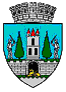 ROMÂNIAJUDEŢUL SATU MARECONSILIUL LOCAL AL MUNICIPIULUI SATU MARENR. 71070/06.12.2023 conexat cu nr. 60985/19.10.2023									PROIECTHOTĂRÂREA Nr......................./21.12.2023privind aprobarea taxelor și tarifelor ce vor fi aplicate deServiciul Public Administrația Domeniului Public Satu Mareîncepând cu 01.01.2024Consiliul Local al Municipiului Satu Mare,Analizând proiectul de hotărâre înregistrat sub nr.................... conexat cu nr. ......................., referatul de aprobare al Primarului Municipiului Satu Mare înregistrat sub nr. 71074/06.12.2023 conexat cu nr. 60988/19.10.2023, în calitate de inițiator, raportul de specialitate al Serviciului Public Administrația Domeniului Public Satu Mare înregistrat sub nr. 7888/06.12.2023 conexat cu nr. 6416/19.10.2023, raportul de specialitate al Directorului executiv al Direcției Economice din cadrul aparatului de specialitate al primarului, înregistrat cu nr. 72.135/11.12.2023 conexat cu nr. 60990/19.10.2023, avizele comisiilor de specialitate ale Consiliului Local al Municipiului Satu Mare,În acord cu prevederile art. 484 și art. 485 alin. (1) lit. a) lit. b) și lit. f) din Legea nr.227/ 2015 privind Codul fiscal, cu modificările și completările ulterioare, ale art. 30 din Legea nr. 273/29.06.2006 privind finanțele publice locale, cu modificările și completările ulterioare,Având în vedere prevederile art. 7 din Legea nr. 52/2003 privind transparența decizională în administrația publică, republicată, a fost întocmit procesul verbal de afișare nr. 62090/24.10.2023 privind publicarea pe pagina de internet la adresa: www.primariasm.ro a proiectului de hotărâre privind aprobarea taxelor și tarifelor ce vor fi aplicate de Serviciul Public Administrația Domeniului Public Satu Mare începând cu 01.01.2024 și referatul Serviciului Relații Publice nr. 71050/06.12.2023, conform căruia nu au fost depuse sugestii sau propuneri la prezentul proiect de hotărâre,Ținând seama de prevederile Legii nr. 24/2000 privind normele de tehnică legislativă pentru elaborarea actelor normative, republicată, cu modificările și completările ulterioare,În conformitate cu prevederile art. 129 alin. (2) lit. b) coroborat cu alin. (4) lit. c) din OUG nr. 57/2019 privind Codul administrativ, cu modificările și completările ulterioare,În temeiul prevederilor art. 139 alin. (3) lit. c) și prevederile art. 196 alin (1) lit. a) din O.U.G nr.57/2019 privind Codul administrativ, cu modificările și completările ulterioare,  Adoptă prezenta, H O T Ă R Â R E:Art. 1. Se aprobă taxele și tarifele ce vor fi aplicate de Serviciul Public Administrația Domeniului Public Satu Mare începând cu 01.01.2024, conform anexei care face parte integrantă din prezenta hotărâre.Art. 2. La data intrării în vigoare a prezentei hotărâri încetează aplicabilitatea prevederilor Anexei nr. 4 la Hotărârea Consiliului Local Satu Mare nr. 21/26.01.2023 privind adoptarea unor măsuri de organizare şi funcţionare a Serviciului Public “Administrația Domeniului Public” Satu Mare.Art. 3. Cu ducerea la îndeplinire a prezentei hotărâri se încredințează Primarul Municipiului Satu Mare prin Serviciul Public Administrația Domeniului Public Satu Mare.Art. 4. Prezenta hotărâre se comunică, prin intermediul Secretarului General al Municipiului Satu Mare, în termenul prevăzut de lege, Primarului Municipiului Satu Mare, Instituției Prefectului - Județul Satu Mare, Serviciului Public Administrația Domeniului Public Satu Mare, Directorului executiv al Direcției Economice din cadrul Primăriei municipiului Satu Mare și se aduce la cunoștință publică.INIŢIATOR PROIECTPRIMAR,KERESKÉNYI GÁBORAVIZATSECRETAR GENERAL,MIHAELA MARIA RACOLȚARed/dact Boitor ZS.